                                    السيرة الذاتية c.v ))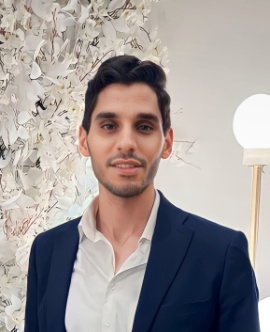 بيانات شخصية  الاسم : محمد طارق عبدالمنعم علي تاريخ الميلاد: 7/11/1998مالوظيفة : معيد بقسم التدريب الرياضي وعلوم الحركة- كلية التربية الرياضية- جامعة الوادي الجديدالتخصص : تدريب مبارزة المؤهل : بكالوريوس التربية الرياضية عام 2021م بتقدير عام (امتياز مع مرتبة الشرف ) بنسبة مئوية 94.7%الخبرات العملية لاعب بالأتحاد المصري للووشوكونغ فو ( بنادي ديروط الرياضي ) من عام 2013 _ 2016م .شهادات تقدير _ حاصل علي شهادة تقدير من الاتحاد المصري للووشوكونغ فو للحصول علي الحزام البني درجة A  ممثلا لنادي ديروط الرياضي عام 2016م._ حاصل علي شهادة تقدير من منطقة اسيوط للووشوكونغ فو للحصول علي المركز الاول لنادي ديروط الرياضي في وزن( 75كجم) موسم 2015 _ 2016م_ شهادة تقدير من مكتب التدريب الميداني بكلية التربية الرياضية جامعة الوادي الجديد لمجهوداتة في نجاح ورشة العمل عام 2020م_ شهادة تقدير من مكتب التدريب الميداني بكلية التربية الرياضية جامعة الوادي الجديد لحضور فاعليات مؤتمر شباب الباحثين الاول عام 2023م_شهادة تقدير من الاتحاد العربي للثقافة الرياضية للمشاركة في الندوة التثقيفية لتطوير الرياضة والمجتمعات اكتوبر 2023م الدورات التدريبية _ حاصل علي دورة اللغة الانجليزية level 1)) من مركز تطوير التعليم الجامعي بجامعة الوادي الجديد عام 2023م._ حاصل علي دورة اساسيات التحول الرقمي من مركز تكنولوجيا المعلومات والاتصالات بجامعة الوادي الجديد عام 2023م.